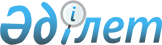 Ақкөл аудандық мәслихатының 2022 жылғы 26 желтоқсандағы № С 32-1 "2023-2025 жылдарға арналған аудандық маңызы бар қаланың, ауылдың, ауылдық округтердің бюджеттері туралы" шешіміне өзгерістер енгізу туралыАқмола облысы Ақкөл аудандық мәслихатының 2023 жылғы 4 мамырдағы № С 4-1 шешімі
      Ақкөл аудандық мәслихаты ШЕШТІ:
      1. Ақкөл аудандық мәслихатының 2022 жылғы 26 желтоқсандағы № С 32-1 "2023-2025 жылдарға арналған аудандық маңызы бар қаланың, ауылдың, ауылдық округтердің бюджеттері туралы" шешіміне келесі өзгерістер енгізілсін:
      14 тармақ жаңа редакцияда жазылсын:
      "14. 2023-2025 жылдарға арналған Жалғызқарағай ауылдық округінің бюджеті тиісінше 22, 23 және 24-қосымшаларға сәйкес, соның ішінде 2023 жылға келесі көлемдерде бекітілсін:
      1) кірістер – 31 394,0 мың теңге, соның ішінде:
      салықтық түсімдер – 1 194,0 мың теңге;
      трансферттердің түсімдері – 30 200,0 мың теңге;
      2) шығындар – 32 394,2 мың теңге;
      3) таза бюджеттік кредит беру – 0,0 мың теңге;
      4) қаржы активтерімен жасалатын операциялар бойынша сальдо – 0,0 мың теңге;
      4) бюджеттің тапшылығы (профициті) – -1 000,2 мың теңге;
      5) бюджеттің тапшылығын қаржыландыру (профицитті пайдалану) – 1 000,2 мың теңге.";
      көрсетілген шешімнің 22-қосымшасы осы шешімнің қосымшасына сәйкес жаңа редакцияда жазылсын.
      2. Осы шешiм 2023 жылғы 1 қаңтардан бастап қолданысқа енгiзiледi. 2023 жылға арналған Жалғызқарағай ауылдық округінің бюджеті
					© 2012. Қазақстан Республикасы Әділет министрлігінің «Қазақстан Республикасының Заңнама және құқықтық ақпарат институты» ШЖҚ РМК
				
      Ақкөл аудандық мәслихатының төрағасы

Д.Салыбекова
Ақкөл аудандық мәслихатының
2023 жылғы 4 мамырдағы
№ С 4-1 шешіміне
қосымшаАқкөл аудандық мәслихатының
2022 жылғы 26 желтоқсандағы
№ С 32-1 шешіміне
22-қосымша
Санаты
Санаты
Санаты
Санаты
Сома
мың теңге
Сыныбы
Сыныбы
Сыныбы
Сома
мың теңге
Кіші сыныбы
Кіші сыныбы
Сома
мың теңге
Атаулар
Сома
мың теңге
1
2
3
4
5
I. КІРІСТЕР
31 394,0
1
Салықтық түсімдер
1 194,0
01
Табыс салығы
39,0
2
Жеке табыс салығы 
39,0
04
Меншiкке салынатын салықтар
1 145,0
1
Мүлікке салынатын салықтар
8,0
3
Жер салығы
112,0
4
Көлiк құралдарына салынатын салық
1 025,0
05
Тауарларға, жұмыстарға және көрсетілетін қызметтерге салынатын iшкi салықтар 
10,0
3
Табиғи және басқа да ресурстарды пайдаланғаны үшiн түсетiн түсiмдер
10,0
4
Трансферттердің түсімдері
30 200,0
02
Мемлекеттiк басқарудың жоғары тұрған органдарынан түсетiн трансферттер
30 200,0
3
Аудандардың (облыстық маңызы бар қаланың) бюджетінен трансферттер
30 200,0
Функционалдық топ
Функционалдық топ
Функционалдық топ
Функционалдық топ
Сома
мың теңге
Бюджеттік бағдарламалардың әкімшісі
Бюджеттік бағдарламалардың әкімшісі
Бюджеттік бағдарламалардың әкімшісі
Сома
мың теңге
Бағдарлама
Бағдарлама
Сома
мың теңге
Атауы
Сома
мың теңге
1
2
3
4
5
II. Шығындар
32 394,2
01
Жалпы сипаттағы мемлекеттiк көрсетілетін қызметтер
26 795,0
124
Аудандық маңызы бар қала, ауыл, кент, ауылдық округ әкімінің аппараты
26 795,0
001
Аудандық маңызы бар қала, ауыл, кент, ауылдық округ әкімінің қызметін қамтамасыз ету жөніндегі қызметтер
26 795,0
07
Тұрғын үй-коммуналдық шаруашылық
3 599,0
124
Аудандық маңызы бар қала, ауыл, кент, ауылдық округ әкімінің аппараты 
3 599,0
008
Елді мекендердегі көшелерді жарықтандыру
1 500,0
009
Елді мекендердің санитариясын қамтамасыз ету
1 095,0
014
Елді мекендерді сумен жабдықтауды ұйымдастыру
1 004,0
12
Көлiк және коммуникация
2 000,0
124
Аудандық маңызы бар қала, ауыл, кент, ауылдық округ әкімінің аппараты 
2 000,0
013
Аудандық маңызы бар қалаларда, ауылдарда, кенттерде, ауылдық округтерде автомобиль жолдарының жұмыс істеуін қамтамасыз ету
2 000,0
15
Трансферттер
0,2
124
Аудандық маңызы бар қала, ауыл, кент, ауылдық округ әкімінің аппараты 
0,2
048
Пайдаланылмаған (толық пайдаланылмаған) нысаналы трансферттерді қайтару
0,2
III. Таза бюджеттiк кредит беру 
0,0
IV. Қаржы активтерiмен жасалатын операциялар бойынша сальдо 
0,0
V. Бюджеттің тапшылығы (профициті)
-1 000,2
VI. Бюджеттің тапшылығын қаржыландыру (профицитті пайдалану)
1 000,2